Name: ________________________________________     Date: _________________________     Block: _______1.5 – Immune System Notes (Science 8)Immune System:The body system that ____________________________________________________________Has three ______________________________________ to protect us from pathogensThe First Line of Defense: skin and linings of internal body systems_______________Skin is a _____________________barrier to keep pathogens from entering body______________ and natural body acids: kill pathogens on skin ____________________Linings of the ___________________________ system_____________ in your nose and throat: ____________ pathogens and move them back out of your body__________________: pathogens get caught in sticky mucus and are removed from your body when you _________________, __________________, and _____________________Contents and linings of the ___________________________ systemStrong ____________ in your __________________: kill many types of pathogensMucus: _____________ pathogens that are then removed by __________________The Second Line of Defense: white blood cells and inflammationWhite Blood Cells (____________)_______________________________ pathogens that get through the __________ line of defenceSome WBCs release ____________________ that make it easier for other WBCs to kill pathogensInflammationA process that causes a part of the body to become ______________________________Occurs if you have an ___________________ or ________________________Increased blood flow  _____________________________ move into the affected area and __________________________________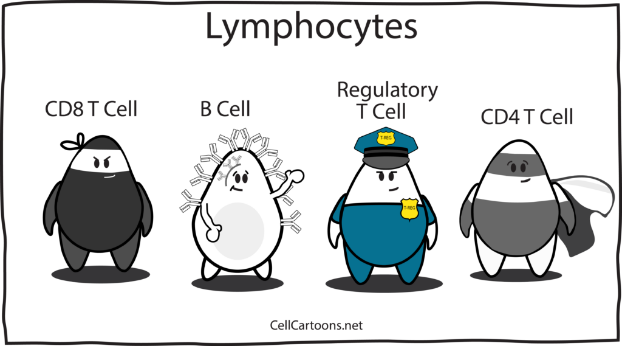 The Third Line of Defence: specialized white blood cells Specialized white blood cells (e.g. T cells, B cells)Recognize pathogens that they have previously foughtIf the same pathogen enters the body in the future, they ___________________________ so you don’t get sick againT cells: ________________________________________________________________________
B cells: ________________________________ (Antibodies are particles in the bloodstream that _______________________________ produced by _____________________________________________. Antibodies _______________ to and _______________________ pathogens and infected cells. Practice: In your own words, describe the role of the immune system. __________________________________________________________________________________________________________________________________________________________________________Why does the immune system need multiple lines of defense?_______________________________________________________________________________________________________________________________________________________________________________________________________________________________________________________________Classify each of the following statements as describing the first, second, or third lines of defense. Mucus can trap pathogens. ______Specialized white blood cells, called T cells and B cells, allow your body to develop an immune response that prevents further infection. ______The skin and the linings of internal body systems stop many pathogens. ______Inflammation causes a part of the body to become red and swollen as blood cells move into the area. ______Acids given off by the body can kill some pathogens. ______White blood cells can surround and kill pathogens keeping infection from spreading. ______The immune system defends against pathogens and infection. ______In your castle analogy, how did you represent each of the three lines of defense? Explain your analogy in your own words. If there were any aspects of the immune system that you were unable to represent in your analogy, describe them as well. ____________________________________________________________________________________________________________________________________________________________________________________________________________________________________________________________________________________________________________________________________________________________________________________________________________________________________________________________________________________________________________________________________________________________________________________________________________________________________________________________________________________________________________________________________________________________________________________________________________________________________________________________________________________________________________________________________________________________________________________________________________________________________________________________